Муниципальное бюджетное дошкольное образовательное учреждение     детский сад № 12 «Наше счастье»Методические материалык  игровому пособию «Эмоциональные куклы»   для коррекционно-развивающей работы с детьми 5-7 лет                                                      ст. Тбилисская                                                            2021г.«Эмоции и настроение у детей дошкольного возраста с ОВЗ».Пояснительная записка.  Проблема организации работы с детьми с ограниченными возможностями здоровья актуальна. Внутренний мир ребёнка с ОВЗ сложен. Социализация детей с ОВЗ предполагает возможность ориентироваться в окружающей жизни, соблюдая определенные правила и нормы поведения, проявлять творческие способности. Важную роль в жизни детей играют эмоции, которые помогают воспринимать действительность и реагировать на неё.       Дети с ОВЗ видят окружающий мир через образы, краски, звуки: они смеются, когда смеются персонажи, грустят, огорчаются вместе с ними, могут плакать над неудачами любимого героя, всегда готовы прийти к нему на помощь.  Социальная  адаптация детей с ОВЗ невозможна без развития эмоциональной сферы, которая позволяет детям испытать разнообразные чувства (радость, печаль гнев, удивление, страх, стыд.)   Для повышения уровня самооценки у детей очень важно сформировать уверенность в себе, в свои силы, свои возможности и способности через различные виды деятельности. Необходимо формирование умения вступать в диалогическое взаимодействие с детьми и взрослыми. Включать родителей детей с ОВЗ в жизнь детского сада, их  всесторонняя поддержка создаст эмоциональный отклик всех участников образовательного процесса.   При формировании и раскрытии  индивидуальности ребёнка, нужна профессиональная помощь для снятия страхов и зажимов. Комфортные условия для интеллектуального, нравственного и эмоционального самовыражения личности помогут способствовать повышению роли включённости детей с ОВЗ в планирование, организацию и анализ деятельности, способствовать творческому самовыражению.  Одним из методов психологической работы, основанной на переводе глубинных комплексов и проблем – является маскотерапия. Маскотерапия влияет на положительный эмоциональный настрой. У детей улучшается психическое здоровье. Облегчается процесс коммуникации со сверстниками и взрослыми. Создаются и развиваются отношения взаимного приятия и эмпатии. Повышаются адаптационные способности. Снижается утомляемость и развивается чувство внутреннего контроля. Эффективность арт-терапии проявляется в коррекции отклонений и нарушений личностного развития. Использование внутренних ресурсов детей с ОВЗ особенно механизмов саморегуляции, помогают ребёнку  чувствовать себя нужным, узнавать о себе хорошее, развивать добрые отношения с людьми и окружающим миром. Навыки, приобретённые в процессе терапии искусством, после её завершения ориентируют ребёнка оставаться творческой личностью, желающей жить в ладу с самим собой и социумом.   В работе с детьми дошкольного возраста с ОВЗ часто используются игры, сделанные своими руками. Дидактические игры созданы и адаптированы для детей, испытывающих трудности в усвоении сенсорных эталонов (цвет, величина предметов), на различение эмоций человека, на развитие мелкой моторики. В процессе данных совместных игр дети с ОВЗ учатся быть терпеливыми, выполнять определённые правила, уступать друг другу. Учатся высказывать своё мнение, делать умозаключения. Игры  помогают систематизировать представления детей о разнообразии положительных эмоций, способствовать созданию положительного настроения. Учат детей определять своё эмоциональное состояние словом, соотносить свои эмоции с различными изображениями. Развивать зрительное восприятие, воображение, мышление, память, мимическую мускулатуру, мелкую моторику рук, ориентировку на плоскости. Эмоции и настроение помогают определённым образом воспринимать действительность, реагировать на неё. Умение искренне радоваться, понимать чувства и эмоциональное состояние людей, чётко выражать свои желания - зависит от  развития эмоциональной сферы ребёнка с ОВЗ.   Эмоции и настроение играют важную роль в жизни детей с ОВЗ. Замечательные качества, заложенные в каждом ребёнке, - активность, стремление к самостоятельности, настойчивости, гибкости - в благоприятных случаях ведут к развитию его талантов, характера, определяют дальнейшую судьбу. Дети охотно всегда чем-нибудь занимаются. Это весьма полезно, а потому не только не следует этому мешать, но нужно принимать меры к тому, чтобы всегда у них было что делать.                                                                                                               Я.КоменскийОписание пособия:Игровое пособие «Эмоциональные куклы» разработано для развития эмоционального интеллекта, снятия напряжения и зажима детей дошкольного возраста с ОВЗ, к адаптированной образовательной программе коррекционно-развивающей работы с детьми 5-7 лет.  Использование игрового пособия «Эмоциональные куклы» предназначено  для развития эмоционального интеллекта детей дошкольного возраста. «Эмоциональные куклы» могут быть использованы в работе с детьми:- для диагностики психического статуса ребёнка;- для работы с проблемами, связанными с личностным ростом, межличностными отношениями;-для коррекционной работы с детьми с ограниченными возможностями здоровья, с задержками развития рефлексии на эмоциональные состояния других людей;-групповые и индивидуальные формы работы с детьми для коррекции эмоциональной сферы;  Комплект из четырёх кукол, мальчик-девочка. Лица кукол выражают основные психологические состояния человека: радость, грусть, страх, злость, удивление. «Эмоциональные куклы» в первую очередь должны привлекать к себе внимание. Одежда кукол неброская, без декорирования, однотонная. Фактура материала,  из которого сделана кукла, играет значительную роль. С помощью правильно подобранной фактуры куклы у ребёнка легче вызвать положительные эмоции: доброжелательность, сочувствие, радость.Наиболее оптимальным материалом, для изготовления кукол, оказался фетр. Размер соответствует детской руки, для удобства манипуляций с куклой. Размер головы непропорционален размеру туловища, так как несёт на себе информационную нагрузку. На лицо куклы, можно прикреплять «части лица», на обратной стороне которых приклеены липучки  - брови, глаза, рот (различного эмоционального состояния).Игровое пособие: «Эмоциональные куклы» - полотно из фетра. Части лица: брови, глаза, рот - помогут передать  эмоциональное состояние человека. (радость, грусть, удивление, страх)Формы работы с пособием: индивидуальная и подгрупповая.Назначение: По объёму и содержанию учебного материала данная работа совпадает со стандартной программой детского сада.Цель:  развитие эмоционального интеллекта детей дошкольного возраста.Задачи:Создание и поддержание в группах атмосферы принятия, комфорта и доверия, снижение частоты конфликтов и ссор.Обеспечение эмоционального  отреогирования  ребёнком чувств и эмоций, связанных с негативным опытом через «Эмоциональную куклу».Знакомство и расширение представлений об эмоциональных состояниях.Уменьшение количества страхов.Формирование адекватной самооценки.Развитие  мелкой моторики пальцев рук.7.  Повышение педагогической компетентности родителей и педагогов.
С целью эффективного использования пособия «Эмоциональные куклы» разработаны игры и упражнения различной направленности. Игровое пособие продуктивно используется в период адаптации детей. С помощью кукол разыгрываются всевозможные ситуации. Дидактические игры на развитие эмоций для  детей среднего, старшего дошкольного возраста, для детей с ОВЗВ своей работе с детьми дошкольного возраста, с детьми с ОВЗ (ограниченными возможностями здоровья) мы часто используем игры, сделанные своими руками.   Дидактические игры созданы и адаптированы для детей, испытывающих трудности в усвоении сенсорных эталонов (цвет, величина предметов), на различение эмоций человека, на развитие мелкой моторики. В процессе данных совместных игр учатся быть терпеливыми и выполнять определённые правила, уступать друг другу в случае необходимости. Также наши дети учатся высказывать своё мнение, делать умозаключения.Цель: Систематизировать представления детей о разнообразии положительных эмоций, способствовать созданию положительного настроения. Задачи:1.Учить детей определять своё эмоциональное состояние словом, соотносить свои эмоции с изображением весёлых человечков. 2.Развивать зрительное восприятие, воображение, мышление, память, мимическую мускулатуру, мелкую моторику рук, ориентировку на плоскости.1 вариант: Педагог предлагает рассмотреть куклы и показать весёлого, грустного. 2 вариант: Игра способствует развитию навыков ориентировки на плоскости; сенсорному развитию. Ребёнок отвечает на вопросы педагога: «Какое настроение у  человечка, который находится в нижнем левом углу стола, в верхнем правом углу стола»; «Покажи всех человечков, в одежде которых имеются оттенки синего цвета, зелёного цвета» и т. п.3 вариант: Каждый ребёнок самостоятельно или с помощью наводящих вопросов определяет настроение героя (добрый, весёлый, спокойный, удивлённый, сердитый). Педагог предлагает детям «поселить» своего сказочного героя в соответствующий  «домик настроения».4 вариант: «Цветочки». В игру добавляются «лепестки» с изображением этих же сказочных героев, только маленького размера и круги красного, зелёного, оранжевого, синего цветов (цвета крыш домиков). Дети выбирают несколько лепестков с изображением сказочных героев и прикрепляют лепестки к середине цветов (в зависимости от настроения и характера сказочных героев).5 вариант: Педагог предлагает ребёнку рассмотреть человечков  (в младшем дошкольном возрасте), найти среди них  двух одинаковых и определить их настроение.6 вариант: Ребёнок выбирает  человечков, которые ему больше всего нравятся, и выкладывает из них «дорожку». Педагог предлагает ребёнку объяснить свой выбор и постараться определить настроение человечков. Дополнительно: педагог предлагает ребёнку посчитать человечков и назвать конечный результат.7 вариант: Педагог предлагает ребёнку рассмотреть  и показать  человечков, которые смеются, грустят, показывают язык и т.п. 8 вариант: «Четвёртый лишний» - ребёнку предлагают найти «лишнего» человечка  и объяснить свой выбор. Лишним может быть по разным признакам: по цвету одежды, по половому признаку, по настроению  человечка.Занятие: «Эмоции человека»Цель: познакомить с эмоциями: «удивленье», «радость», «грусть», «злость».Задачи:-Научить понимать собственное эмоциональное состояние, выражать свои чувства и распознавать чувства других людей через мимику.-Развивать навыки сотрудничества, общения.-Развивать творческий потенциал. Материал:  Кукла клоун бумажные куклы по гендерному различию, 4 лица с эмоциями (удивление, веселье, грусть, злость), стихи и картинки с иллюстрациями к стихотворениям, волшебные колечки, клей, влажные салфетки, досточки для работы с волшебными колечками, камешки Марблс, мыльные пузыри, чудесный мешочек.Ход занятия:   Создание мотивации, настрой на совместную деятельность.Предлагаем всем встать в круг. Это тесное взаимодействие детей с ОВЗ - мы видим друг друга.   Педагог: Сегодня мне захотелось принести на нашу встречу виноград. Виноград – символ благополучия, богатства, он заключает в себе солнечное тепло, и эту солнечную энергию мы получаем от этих ягод. Но если внимательно посмотреть на эту гроздь, то можно заметить, что каждая ягодка индивидуальна, не похожа на другие. Я предлагаю вам, передавая виноград, рассмотреть ягодки и прежде чем попробовать одну, постарайтесь охарактеризовать понравившуюся вам ягодку, что она может вам дать, благодаря нашей встрече». Предполагаемые ответы участников: «Эта ягодка очень сочная, я думаю, что это солнечный сок, и он такой же теплый, как солнце и придаст мне положительной энергии»…Педагог: Мы смогли попробовать «кусочек солнца», но  обратили внимание, что одинаковых ягод не было - каждая отличалась от других своими свойствами, характеристиками, каждая ягодка индивидуальна, но посмотрите - все вместе ягоды составляют единую гроздь и сила этого единства в индивидуальности каждого. Наше занятие посвящено искусству быть разными, но в единстве друг с другом. Упражнение на расслабление.Все стоят по кругу. Ноги на ширине плеч, стопы стоят параллельно, руки свободно опущены вдоль корпуса.вдох - руки и голову поднять вверх;выдох - наклон.Педагог: Присаживайтесь. Со мной клоун: «Давайте придумаем ему имя…(Клёпа)нас с вами ждёт весёлое приключение!!!  Дети располагаются за столом, у каждого лоток с бумажной куклой и 4 эмоции (удивленье, радость, грусть, злость).Клоун приготовил задания:  - 1 картинка, на обратной стороне стихотворение:Наша Таня громко плачет-Уронила в речку мячик,Тише, Танечка, не плач,Не утонет в речке мяч.Дети вместе с клоуном рассматривают картинку и эмоцию Тани - показывают заданную эмоцию, выбирают её своей бумажной кукле. Далее рассматривая графическое изображение эмоции, акцентирую внимание на брови, рот. Покажите,  пожалуйста: «Как Таня плачет?»2 картинкаВесела я, весела,Ножками я топаю.Я танцую и поюИ в ладошки хлопаю. (И.Лопухина)-Какое чувство испытывает девочка? (Радость).Покажите, пожалуйста,  как радуется девочка. Выложите на бумажной кукле её настроение. Рассматривая графическое изображение эмоции, акцентирую внимание на брови, рот.3 картинкаЗайку бросила хозяйка-Под дождём остался зайка. (А. Барто)-Какое чувство испытывает герой? (Грусть).-Покажите, пожалуйста, как грустит зайка? Найдите такую эмоцию у себя. Рассматривая графическое изображение эмоции, акцентирую внимание на брови, рот.4 картинкаНа дороге гуси ущипнули Люсю,И болела долго у нее нога.-Я вам, злые гуси! - погрозила Люся.А они в ответ ей: Га-га-га! (Л.Успенская).-Какие гуси? (Злые)Показывают эмоцию Злость на себе, находят бумажной кукле.5 картинкаЛепит девочка из глиныУшки, лапки, хвостик длинный.Удивляется братишка:Вышла серенькая мышка. (Мариджан)-Какое чувство испытывает братик? (Удивление).(Покажите, как радуется девочка, затем выложите на бумажной кукле, рассматривая графическое изображение эмоции  акцентирую внимание на брови, рот).Развитие мелкой моторики рук.Перед вами камешки, возьмите их в руки. Покатайте их, обратите внимание на цвет, форму, почувствуйте структуру. Захватите кулачками. Определите визуально, не считая, в каком кулачке больше камешков. Попробуйте их взять большим и указательным пальцами. Выложите из камешков рот и брови, так, чтобы они выражали радость, огорчение.   А сейчас сделаем волшебные колечки… Заготовки полосок и кружков с изображением эмоций. Предлагаю надеть такое колечко, которое показывает  ваше настроение от нашего занятия.Колечки вы оставите себе на память. Я очень надеюсь, что вы будете надевать колечки только с изображением радости!Рефлексия: Клёпа приготовил Вам сюрприз (достаю из мешочка мыльные пузыри). А сейчас все вместе подуем на  нашего клоуна Клёпу мыльными пузырями.Большое спасибо за увлекательное занятие.Игры, задания, упражнения: Игра: Назови и опиши куклу по схеме.Назови пол, какого  цвета одежда, волосы, формы туловища.Составить рассказ-описание с любой куклой - главным  героем, составить рассказ описание о настроении.  Провести анализ предложения (сколько слов, назови первое, последнее и т.д.).  Игра: "Один - много". Педагог называет один предмет, а  ребёнок, много и составляет рассказ-описание со множеством предметов: одна кукла, две куклы, много кукол, одна бровь, две брови, много бровей; один глаз, два глаза, много глаз, один рот, два рта, много ртов и т.д. (мальчик, девочка, одежда…)Игра: «Найди и назови!»Цель: умение определять по внешнему виду, форме частей лица - настроение человека.Ход игры: на столе перед ребёнком раскладывают в беспорядке части лица – брови, глаза, рот. Воспитатель просит показать, какое положение принимают части лица, когда человеку радостно, грустно, страшно, когда удивляется.Развитие зрительного восприятия:-развивать навыки целостного восприятия;- различения и соответствия цветов и оттенков.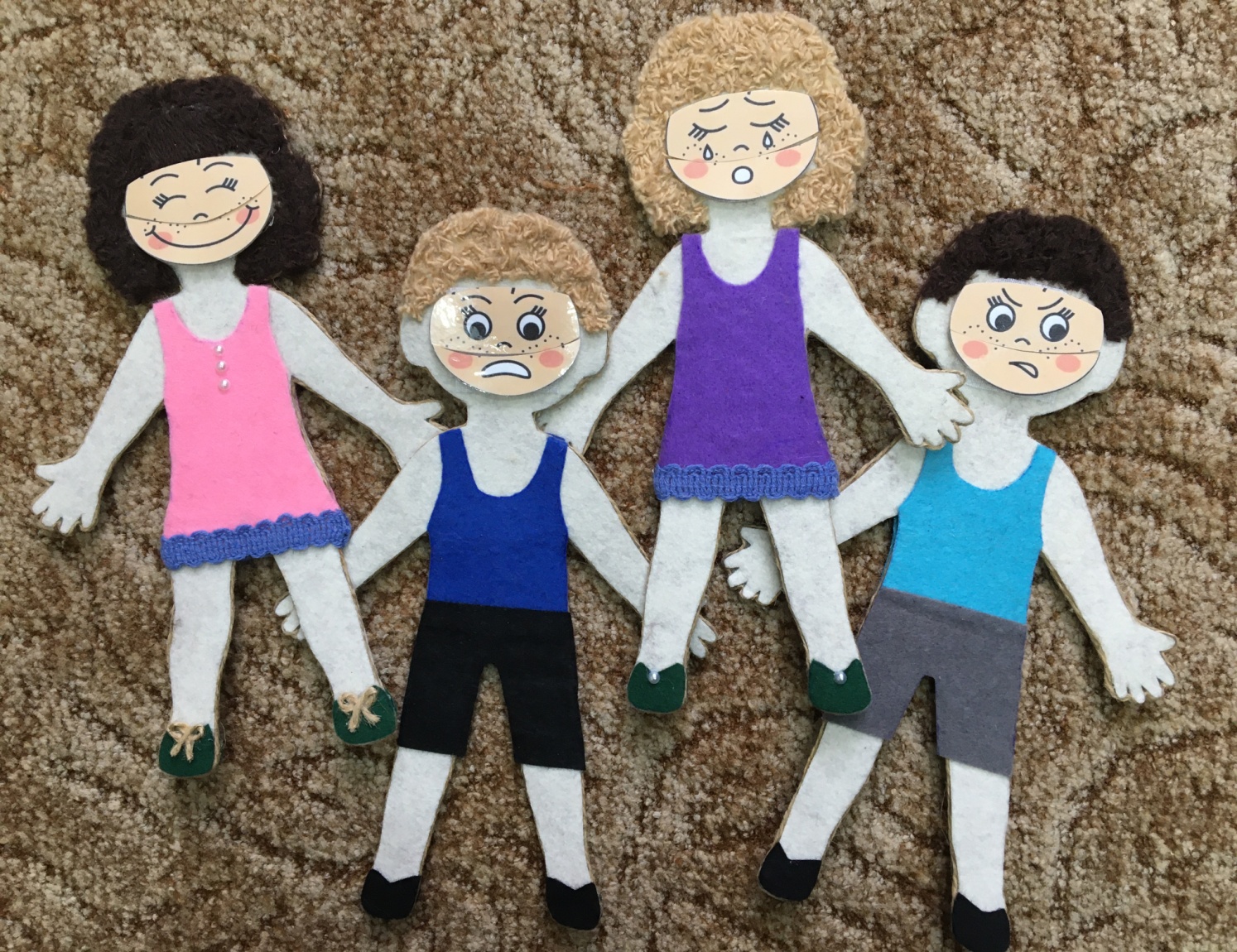 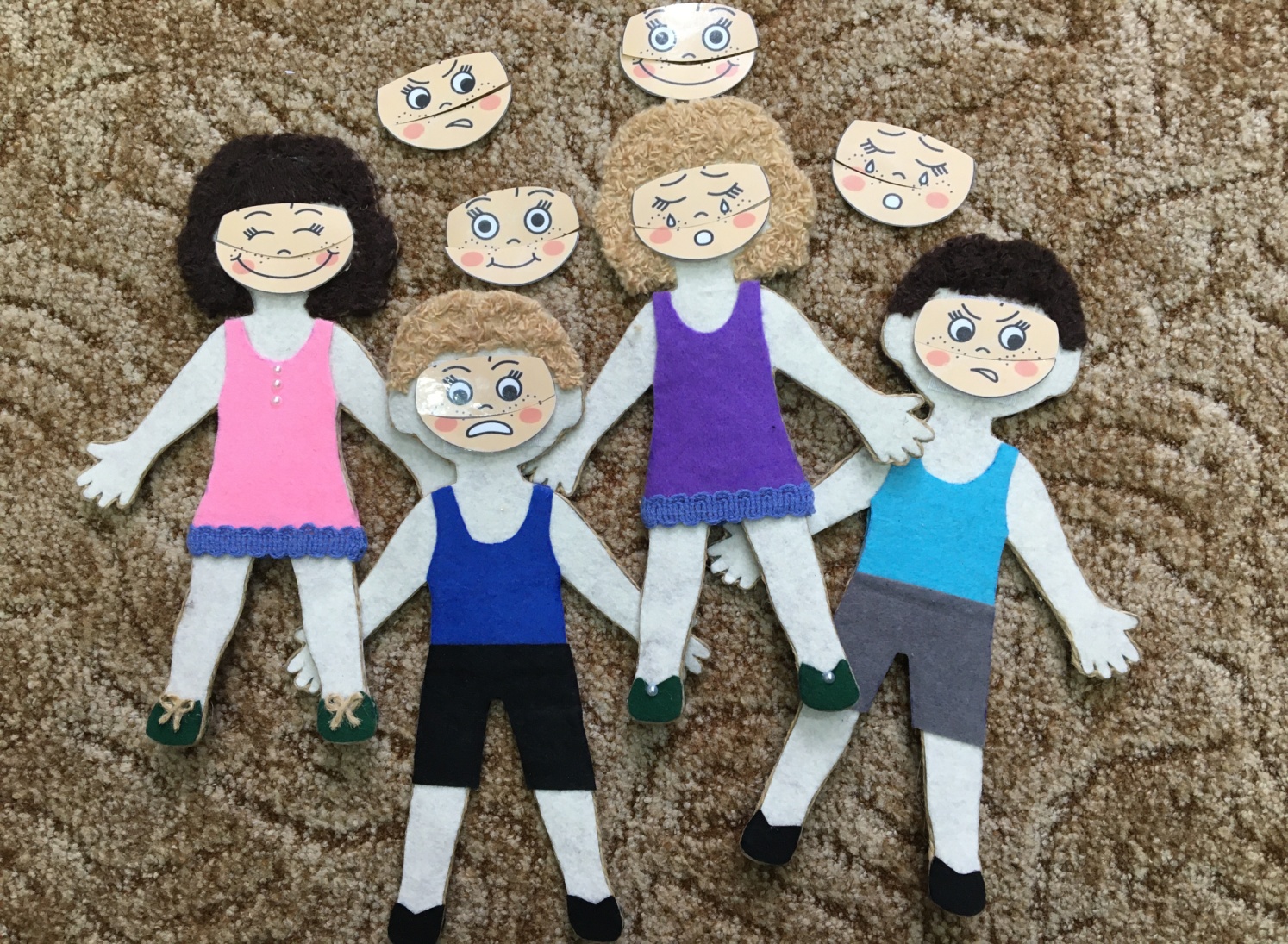 